The Fourth Sunday after Pentecost
July 3, 202210:00 a.m.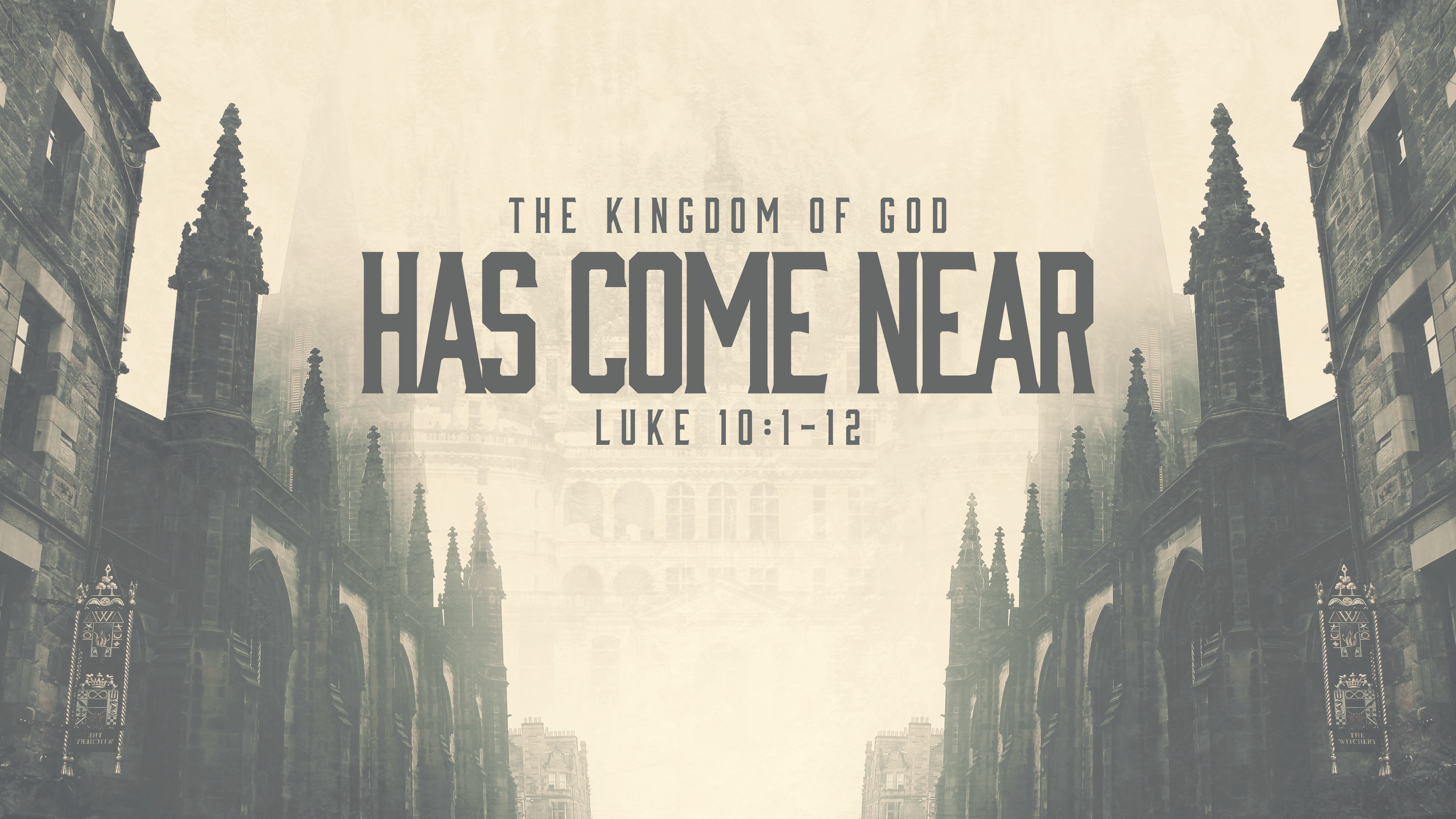 Image from Hoover Church of ChristThe Episcopal Church of the Ascension205 W. Cherokee Avenue Cartersville, Georgia 30120 770-382-2626www.ascensioncartersville.org Welcome to The Episcopal Church of the Ascension.Here “we challenge ourselves and the world to lovelike Jesus as we worship joyfully, serve compassionately and grow spiritually.”Please remember to silence your cell phone.The people may make the sign of the cross (optional) when this sign † appears throughout the order of the service.The Holy Eucharist: Rite TwoThe Word of GodThe Organ VoluntaryIn Green Pastures                                                      Harold Darke (1888-1976)Please stand, as you are able, at the ringing of the bell.  The Hymn in ProcessionHymn 657                                                                                                Hyfrydol 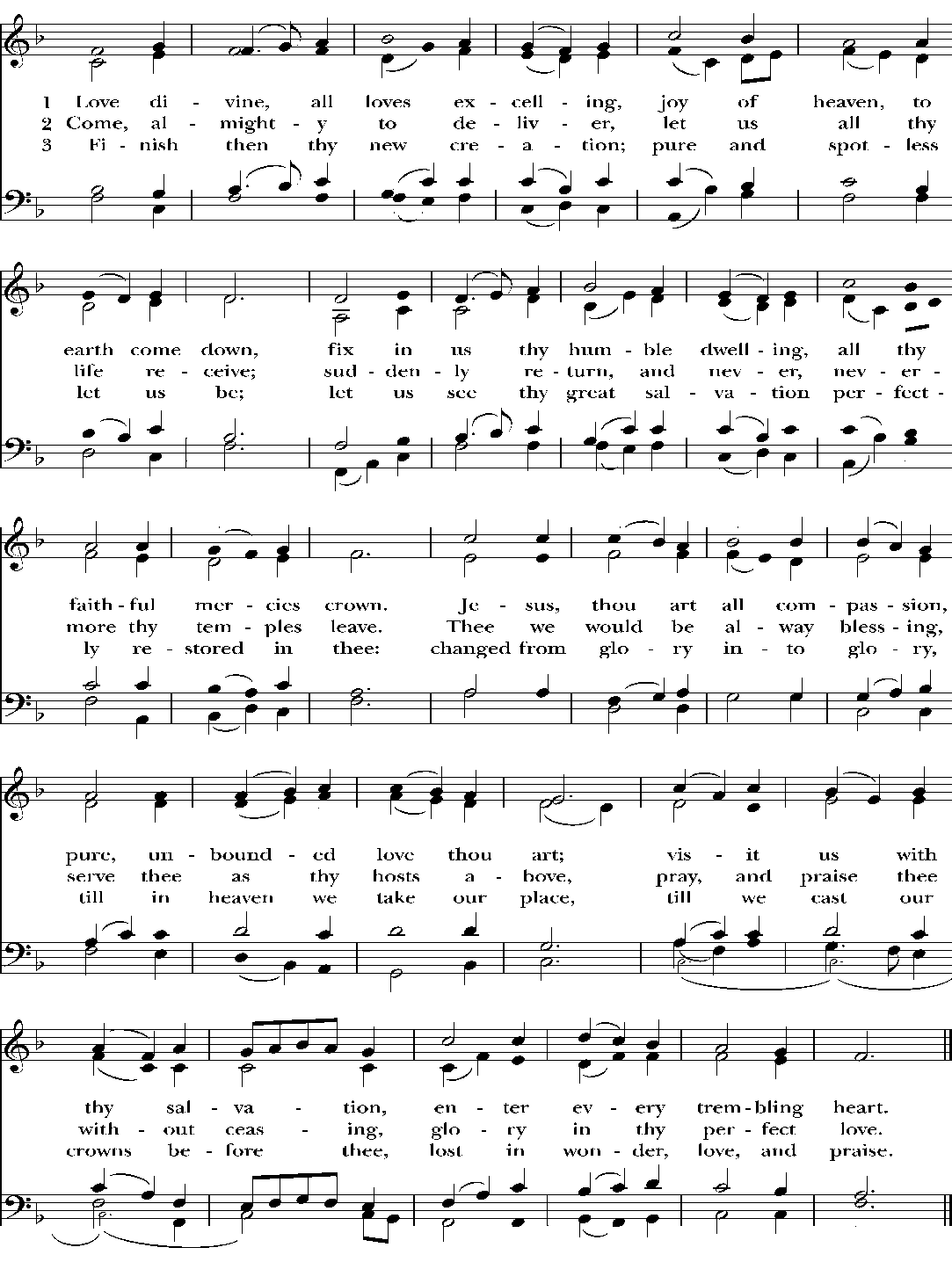 The Opening AcclamationCelebrant	†Blessed be God: Father, Son, and Holy Spirit. People		And blessed be his kingdom, now and for ever. Amen.The Celebrant may sayAlmighty God, to you all hearts are open, all desires known, and from you no secrets are hid: Cleanse the thoughts of our hearts by the inspiration of your Holy Spirit, that we may perfectly love you, and worthily magnify your holy Name; through Christ our Lord. Amen.Celebrant and People	S 280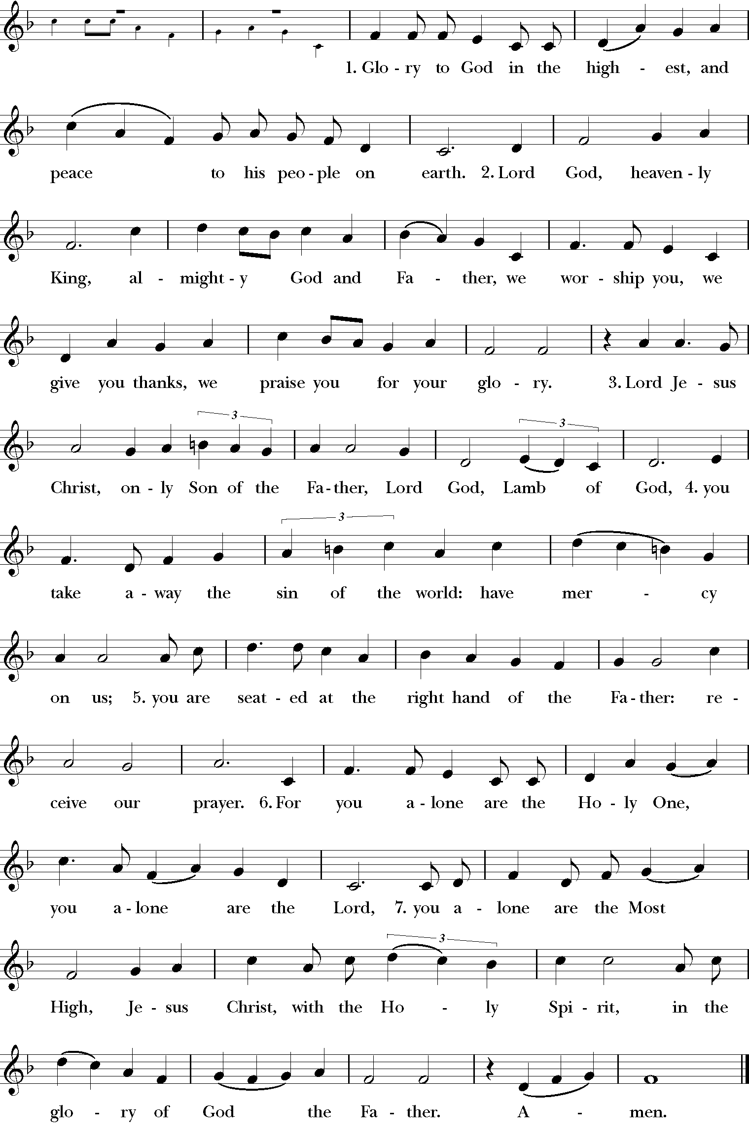 Setting: Robert Powell (b.1932)The Collect of the DayCelebrant	The Lord be with you.People		And also with you.Celebrant	Let us pray.O God, you have taught us to keep all your commandments by loving you and our neighbor: Grant us the grace of your Holy Spirit, that we may be devoted to you with our whole heart, and united to one another with pure affection; through Jesus Christ our Lord, who lives and reigns with you and the Holy Spirit, one God, for ever and ever. Amen.The people sit.The First Lesson                                               Isaiah 66:10-14Thus says the Lord:"Rejoice with Jerusalem, and be glad for her,
all you who love her;rejoice with her in joy,
all you who mourn over her--that you may nurse and be satisfied
from her consoling breast;that you may drink deeply with delight
from her glorious bosom.For thus says the Lord:I will extend prosperity to her like a river,
and the wealth of the nations like an overflowing stream;and you shall nurse and be carried on her arm,
and dandled on her knees.As a mother comforts her child,
so I will comfort you;
you shall be comforted in Jerusalem.You shall see, and your heart shall rejoice;
your bodies shall flourish like the grass;and it shall be known that the hand of the Lord is with his servants,
and his indignation is against his enemies."Lector      The Word of the Lord.People	Thanks be to God.The Response					       Psalm 66:1-8                                          Chanted by the congregation and choirJubilate Deo	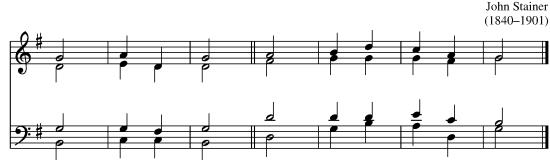 1  Be joyful in God, | all you | lands; *    	sing the glory of his Name;      sing the | glory | of his | praise.2  Say to God, "How awesome | are your | deeds! *    	because of your great strength       your | ene- • mies | cringe be- | fore you.3  All the earth bows | down be- | fore you, *    	sings to you, | sïngs | out your | Name."4  Come now and see the | works of | God, *    	how wonderful he is in his | doing | toward all | people.5  He turned the sea into dry land,so that they went through the | water • on | foot, *       and there | we re- | joiced in | him.6  In his might he rules for ever;his eyes keep watch | over • the | nations; *       let no rebel | rïse | up a- | gainst him.7  Bless our | God, you | peoples; *    	make the voice of his | präise | to be | heard;8  Who holds our | souls in | life, *    	and will not a- | llow our | feet to | slip.The Second Lesson                                          Galatians 6:7-16Do not be deceived; God is not mocked, for you reap whatever you sow. If you sow to your own flesh, you will reap corruption from the flesh; but if you sow to the Spirit, you will reap eternal life from the Spirit. So let us not grow weary in doing what is right, for we will reap at harvest-time, if we do not give up. So then, whenever we have an opportunity, let us work for the good of all, and especially for those of the family of faith.See what large letters I make when I am writing in my own hand! It is those who want to make a good showing in the flesh that try to compel you to be circumcised-- only that they may not be persecuted for the cross of Christ. Even the circumcised do not themselves obey the law, but they want you to be circumcised so that they may boast about your flesh. May I never boast of anything except the cross of our Lord Jesus Christ, by which the world has been crucified to me, and I to the world. For neither circumcision nor uncircumcision is anything; but a new creation is everything! As for those who will follow this rule-- peace be upon them, and mercy, and upon the Israel of God.Lector	The Word of the Lord.People	Thanks be to God.The Sequence Hymn 474		           		                                                  Rockingham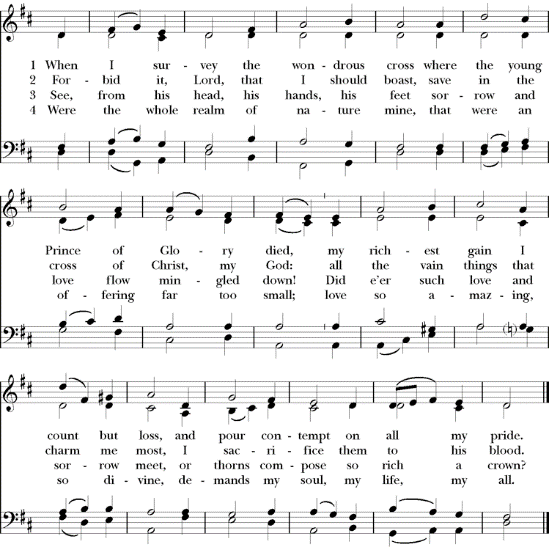 The Gospel	                                  Luke 10:1-11, 16-20Celebrant	The Holy Gospel of our Lord Jesus Christ according to Luke.People		Glory to you, Lord Christ.The Lord appointed seventy others and sent them on ahead of him in pairs to every town and place where he himself intended to go. He said to them, "The harvest is plentiful, but the laborers are few; therefore ask the Lord of the harvest to send out laborers into his harvest. Go on your way. See, I am sending you out like lambs into the midst of wolves. Carry no purse, no bag, no sandals; and greet no one on the road. Whatever house you enter, first say, `Peace to this house!' And if anyone is there who shares in peace, your peace will rest on that person; but if not, it will return to you. Remain in the same house, eating and drinking whatever they provide, for the laborer deserves to be paid. Do not move about from house to house. Whenever you enter a town and its people welcome you, eat what is set before you; cure the sick who are there, and say to them, `The kingdom of God has come near to you.' But whenever you enter a town and they do not welcome you, go out into its streets and say, `Even the dust of your town that clings to our feet, we wipe off in protest against you. Yet know this: the kingdom of God has come near.'"Whoever listens to you listens to me, and whoever rejects you rejects me, and whoever rejects me rejects the one who sent me."The seventy returned with joy, saying, "Lord, in your name even the demons submit to us!" He said to them, "I watched Satan fall from heaven like a flash of lightning. See, I have given you authority to tread on snakes and scorpions, and over all the power of the enemy; and nothing will hurt you. Nevertheless, do not rejoice at this, that the spirits submit to you, but rejoice that your names are written in heaven."Celebrant	The Gospel of the Lord.       People		Praise to you, Lord Christ.The Homily                                       The Rev. Spenser Simrill       The Nicene CreedCelebrant and PeopleWe believe in one God, the Father, the Almighty, maker of heaven and earth, of all that is, seen and unseen.  We believe in one Lord, Jesus Christ, the only Son of God, eternally begotten of the Father, God from God, Light from Light, true God from true God, begotten, not made, of one Being with the Father.  Through him all things were made.  For us and for our salvation he came down from heaven: by the power of the Holy Spirit he became incarnate from the Virgin Mary, and was made man.  For our sake he was crucified under Pontius Pilate; he suffered death and was buried.  On the third day he rose again in accordance with the Scriptures; he ascended into heaven and is seated at the right hand of the Father.  He will come again in glory to judge the living and the dead, and his kingdom will have no end. We believe in the Holy Spirit, the Lord, the giver of life, who proceeds from the Father and the Son.  With the Father and the Son he is worshiped and glorified.  He has spoken through the Prophets.  We believe in one holy catholic and apostolic Church.  We acknowledge one baptism for the forgiveness of sins.  †We look for the resurrection of the dead, and the life of the world to come. Amen.The Prayers of the People                                    Form VI, BCPThe Leader and People pray responsivelyIn peace, we pray to you, Lord God.SilenceFor all people in their daily life and work;
For our families, friends, and neighbors, and for those who
are alone.For this community, the nation, and the world;
For all who work for justice, freedom, and peace.Eternal God, in whose perfect kingdom no sword is drawn but the sword of righteousness, no strength known but the strength of love: So mightily spread abroad your Spirit, that all peoples may be gathered under the banner of the Prince of Peace, as children of one Father; to whom be dominion and glory, now and forever.For the just and proper use of your creation;
For the victims of hunger, fear, injustice, and oppression.For all who are in danger, sorrow, or any kind of trouble;
For those who minister to the sick, the friendless, and the
needy.For the peace and unity of the Church of God;
For all who proclaim the Gospel, and all who seek the Truth.For Michael our Presiding Bishop, and Rob our Bishop; and for all bishops and other ministers;
For all who serve God in his Church.For the special needs and concerns of this congregation.SilenceThe People may add their own petitionsWe pray for the Episcopal Church of the Ascension.  Look graciously on your Church, and so guide the minds of those who shall choose a rector for this parish, that we may receive a faithful pastor, who will care for your people and equip us for our ministries. We pray for all veterans and their families and for those who are currently serving our country in the Armed Forces, especially Stovall Knight, Chandler Celluzi, Taylor Tekesky, Kyle Hubert, and Steven Velencia.We pray for those among us in need of healing, comfort, support, and compassion.We pray for those who have asked for our prayers by name, especially Bill Dial, Bob & Claudia White, Nancy Mines, Elizabeth Womack, Bobby Joe Womack, Lamar Tilley, Natalie Barrington, Randolph James, Dan Bennett, The Rev. Louis Tonsmeire, Sam Hood, Drew Tonsmeire, Lynette Pasek, Janet Whitner, Sandy Thornton, and John Schock.We pray for those who have long-term health problems or are homebound, especially Bonita Harrelson, Sandy Rutters, Glendy Biggs, Hope Cunningham, Sarah McLeod, Houston Suggs, Kimberly Gottardi, John Youd, Steve Novak, George Chesnut, Sally Bonton, Patsy Bennett, and Leigh Selby Savage.SilenceHear us Lord;For your mercy is great.We thank you, Lord, for all the blessings of this life.SilenceThe People may add their own thanksgivingsWe celebrate with those who have a birthday this week, especially Joseph Pruitt-Hall.We celebrate with those who have a wedding anniversary this week.SilenceWe will exalt you, O God our King;And praise your Name for ever and ever.We pray for all who have died, especially Maxine Carlisle, that they may have a place in your eternal kingdom.SilenceThe People may add their own petitionsLord, let your loving-kindness be upon them;Who put their trust in you.We pray to you also for the forgiveness of our sins.Silence may be kept.Leader and PeopleHave mercy upon us, most merciful Father;in your compassion forgive us our sins,known and unknown,things done and left undone; and so uphold us by your Spiritthat we may live and serve you in newness of life, to the honor and glory of your Name;through Jesus Christ our Lord. Amen.The Celebrant concludes with an absolution.The Peace 	Celebrant		The peace of the Lord be always with you.People		And also with you.Parish NoticesThe Offertory AnthemThe PresentationHymn 579                                                                                                  Melita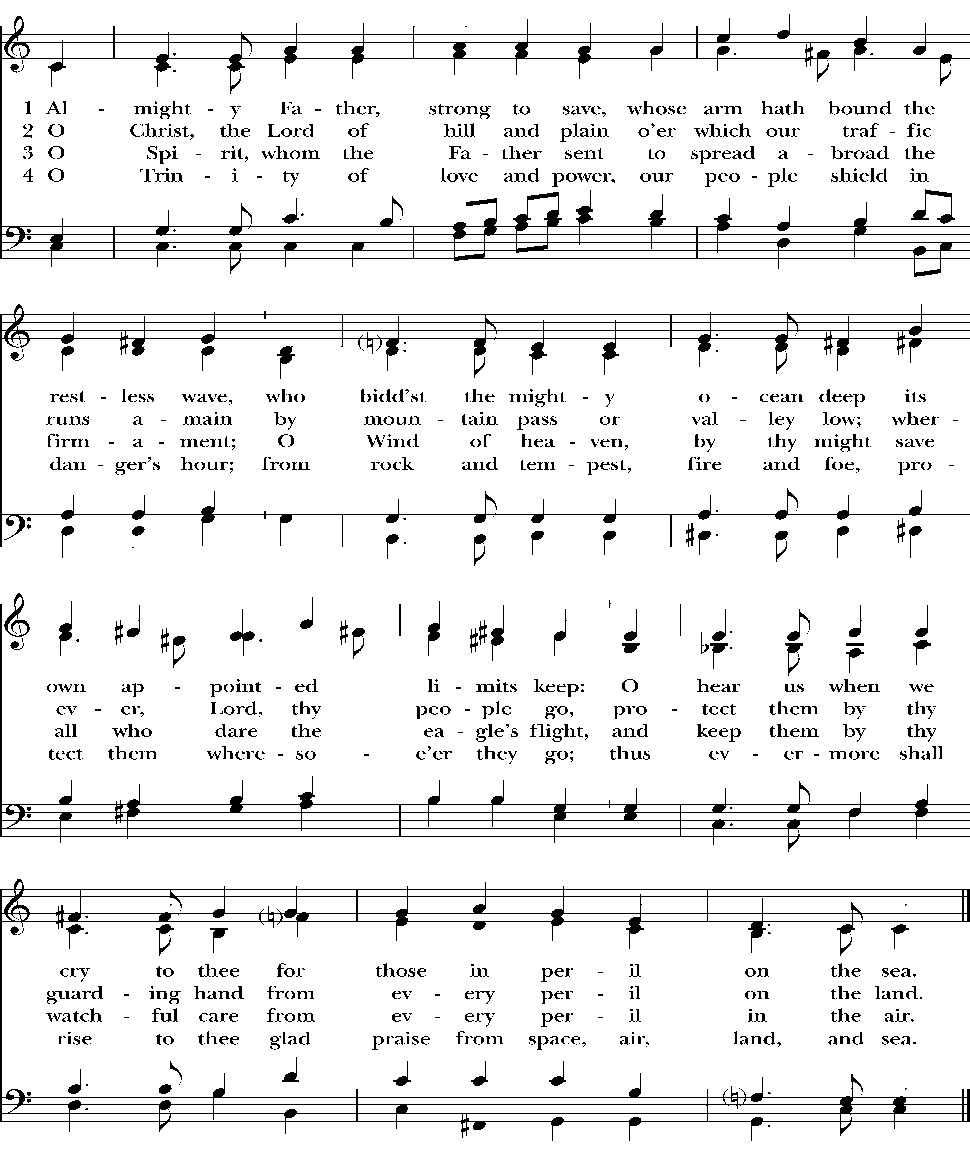 The Holy CommunionThe Great Thanksgiving     	Celebrant		The Lord be with you.People		And also with you.Celebrant		Lift up your hearts.People		We lift them to the Lord.Celebrant		Let us give thanks to the Lord our God.People		It is right to give him thanks and praise.   The Celebrant proceedsIt is right, and a good and joyful thing, always and everywhere to give thanks to you, Father Almighty, Creator of heaven and earth.  Here a Proper Preface is sung or said on all Sundays, and on other occasions as appointed.Therefore, we praise you, joining our voices with Angels and Archangels and with all the company of heaven, who for ever sing this hymn to proclaim the glory of your Name:Celebrant and People						                     WLP 858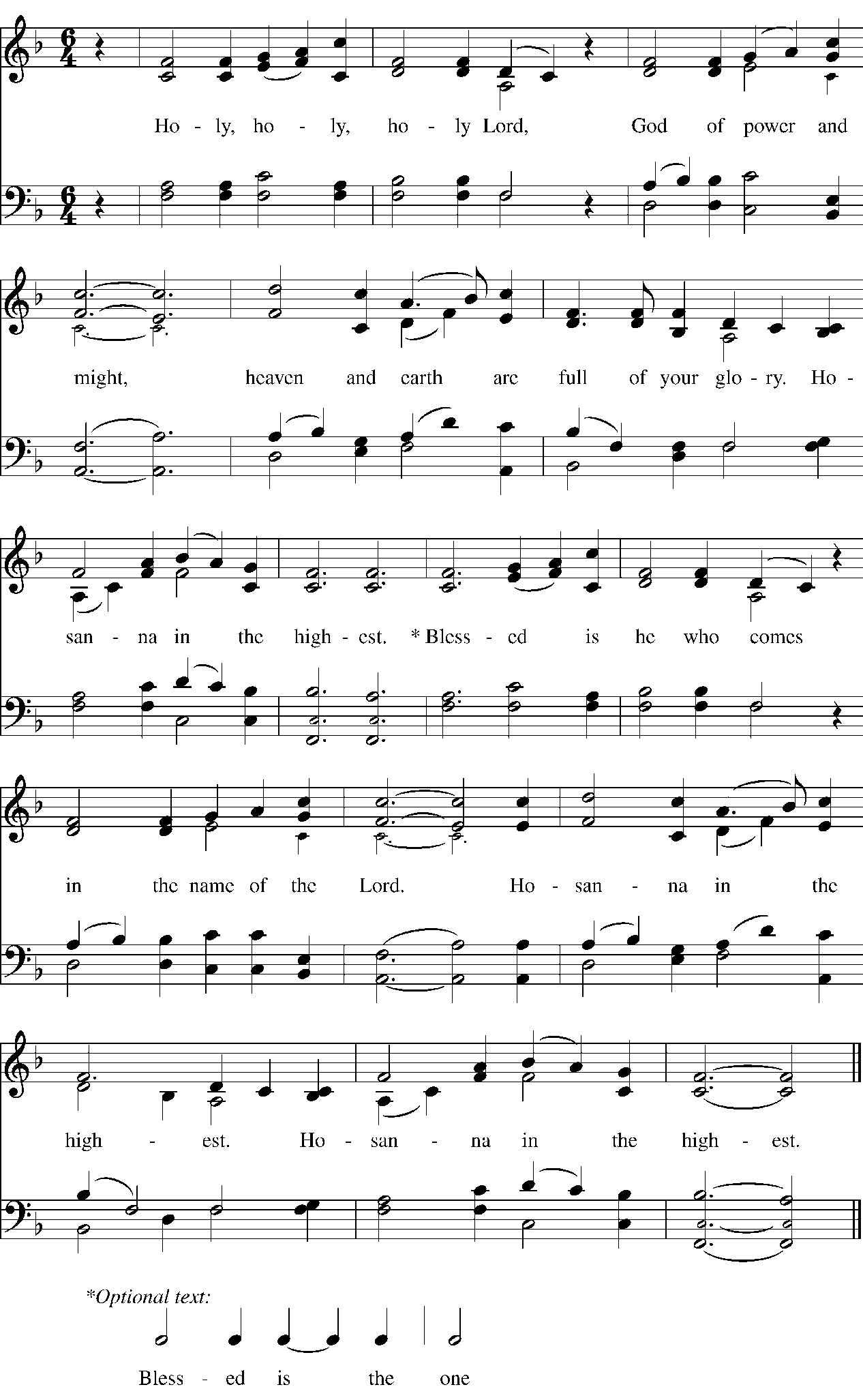 Setting: American Folk Melody; arr. Marcia Pruner; harm. Annabel Morris Buchanan (1889-1983) © Church Pension FundThe Celebrant continuesHoly and gracious Father: In your infinite love you made us for yourself; and, when we had fallen into sin and become subject to evil and death, you, in your mercy, sent Jesus Christ, your only and eternal Son, to share our human nature, to live and die as one of us, to reconcile us to you, the God and Father of all.

He stretched out his arms upon the cross, and offered himself, in obedience to your will, a perfect sacrifice for the whole world.On the night he was handed over to suffering and death, our Lord Jesus Christ took bread; and when he had given thanks to you, he broke it, and gave it to his disciples, and said, "Take, eat: This is my Body, which is given for you. Do this for the remembrance of me."After supper he took the cup of wine; and when he had given thanks, he gave it to them, and said, "Drink this, all of you: This is my Blood of the new Covenant, which is shed for you and for many for the forgiveness of sins. Whenever you drink it, do this for the remembrance of me."
Therefore we proclaim the mystery of faith:Celebrant and PeopleChrist has died.
Christ is risen.
Christ will come again.The Celebrant continuesWe celebrate the memorial of our redemption, O Father, in this sacrifice of praise and thanksgiving. Recalling his death, resurrection, and ascension, we offer you these gifts.
Sanctify them by your Holy Spirit to be for your people the Body and Blood of your Son, the holy food and drink of new and unending life in him. †Sanctify us also that we may faithfully receive this holy Sacrament, and serve you in unity, constancy, and peace; and at the last day bring us with all your saints into the joy of your eternal kingdom.All this we ask through your Son Jesus Christ. By him, and with him, and in him, in the unity of the Holy Spirit all honor and glory is yours, Almighty Father, now and for ever. AMEN.Celebrant	As our Savior Christ has taught us, we now pray,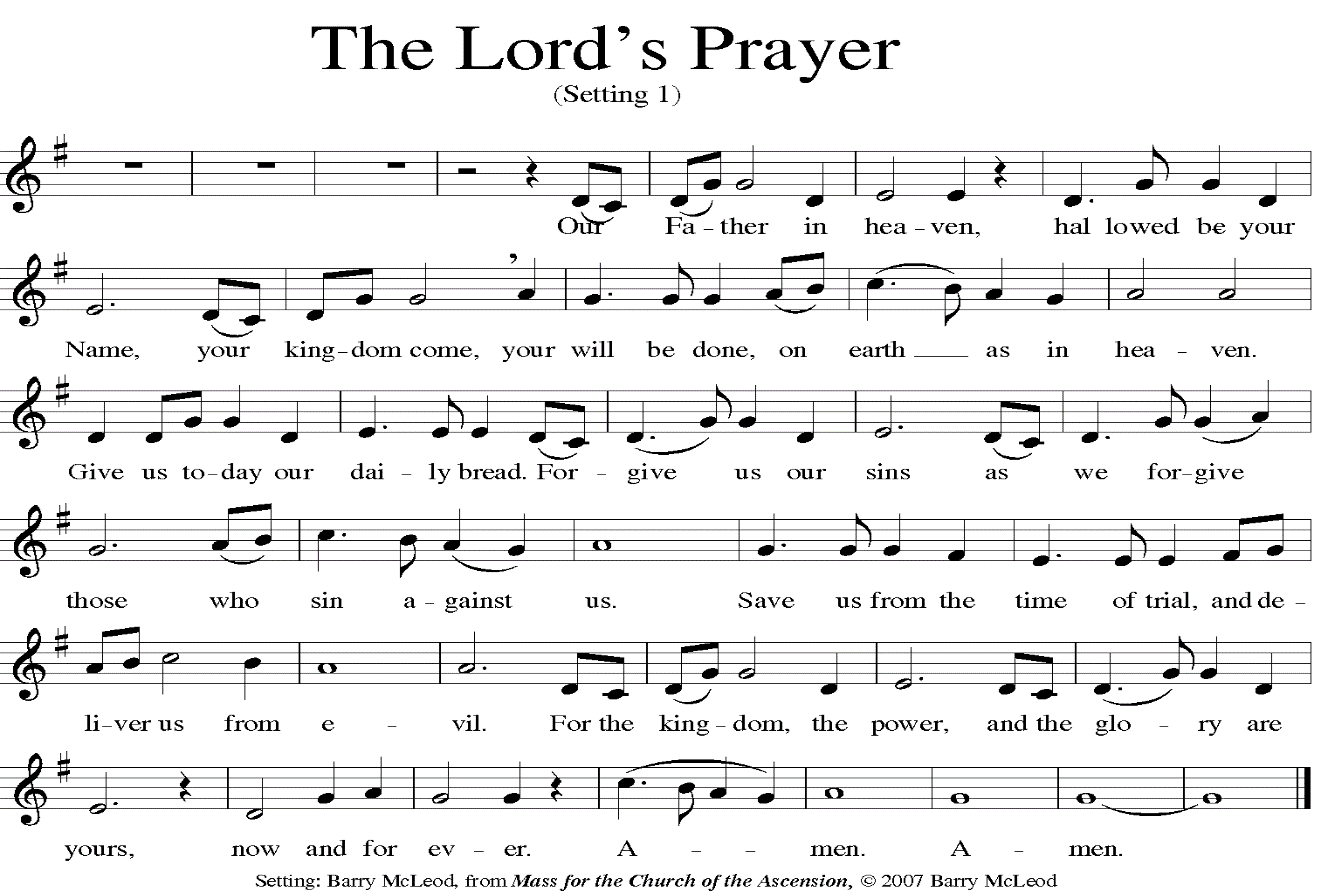 The Breaking of the Bread   The Celebrant breaks the consecrated Bread. A period of silence is kept.Celebrant	Alleluia. Christ our Passover is sacrificed for us;People		Therefore let us keep the feast.  Alleluia.Fraction Anthem                                                                       WLP 876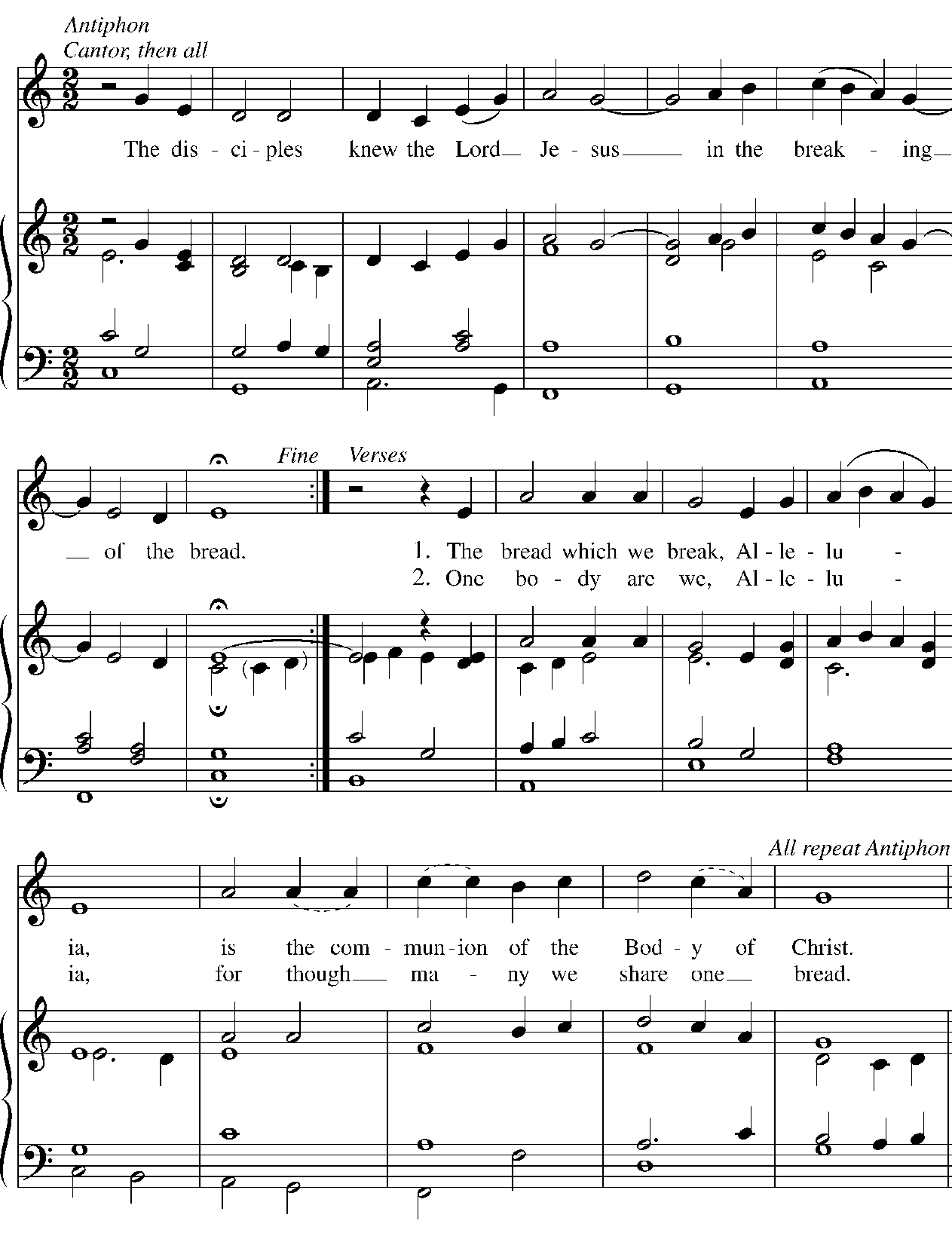 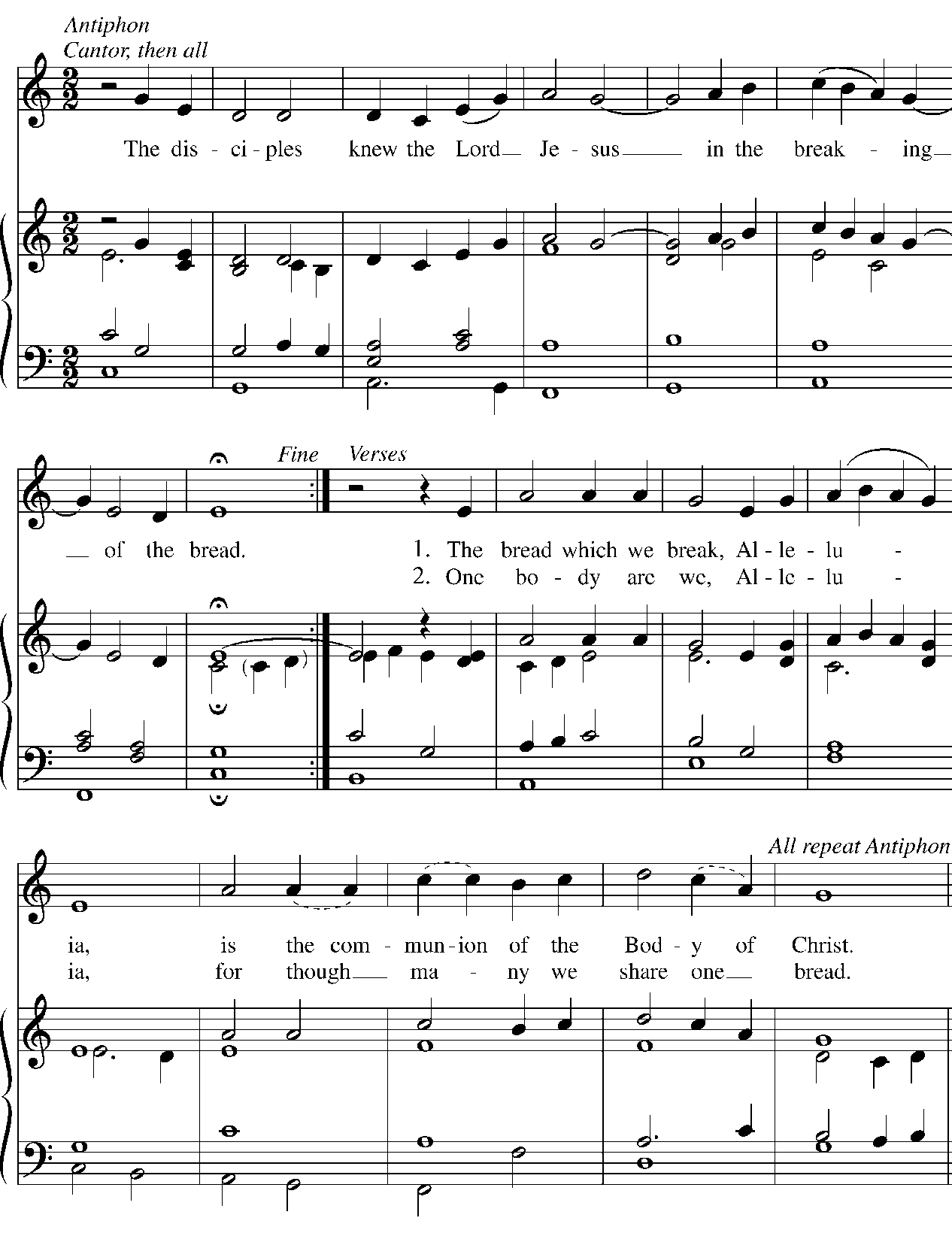 Setting: Jack Warren Burnam (b. 1946)Celebrant	The Gifts of God for the People of God.Hymns during CommunionHymn 325                                                                              Let us Break Bread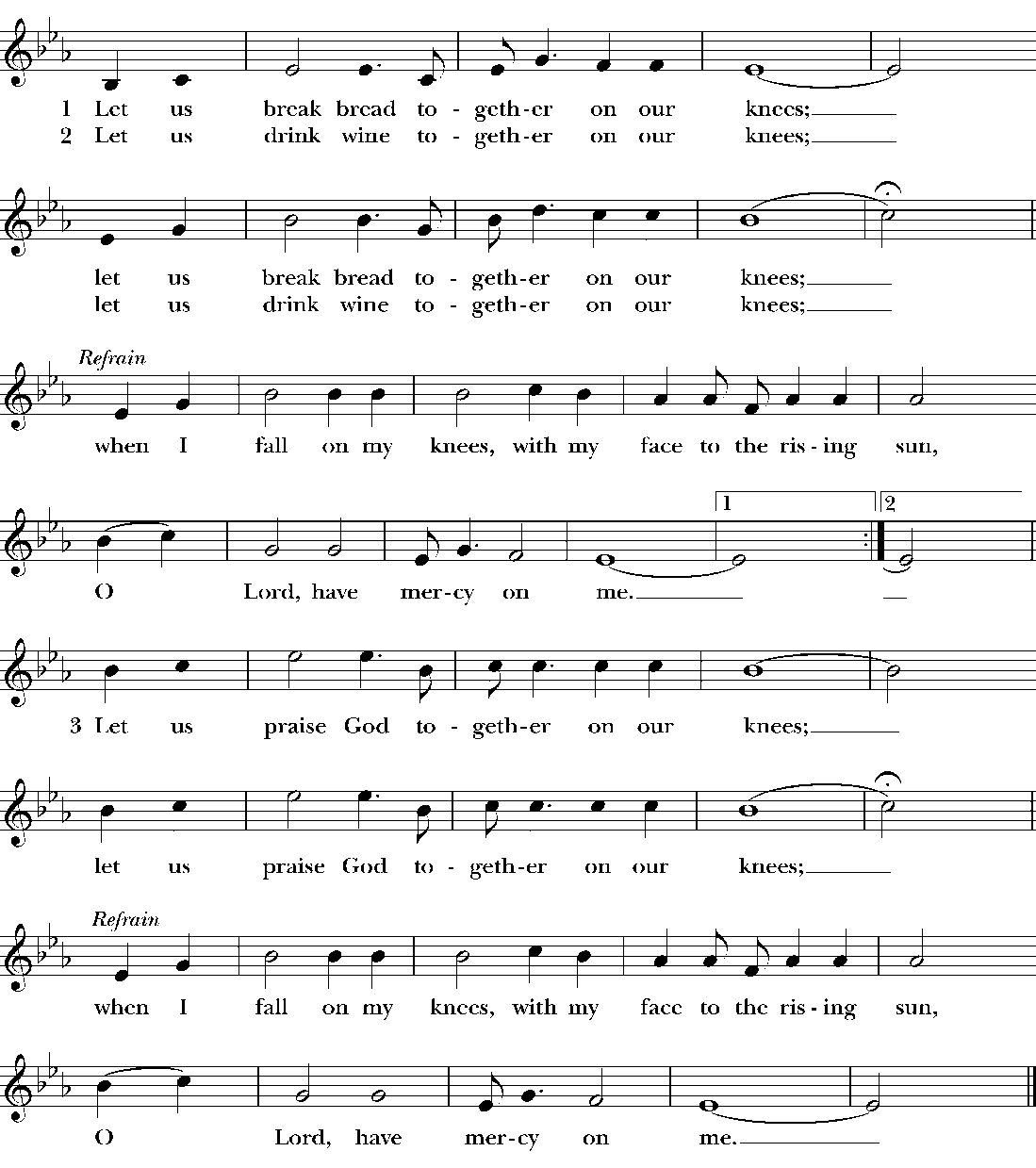 WLP 763                  	                                                                      RaquelAs we gather at your Table,as we listen to your Word,help us know, O God, your presence;let our hearts and minds be stirred.Nourish us with sacred storytill we claim it as our own;teach us through this holy banquethow to make Love’s vict’ry known.Turn our worship into witnessin the sacrament of life;send us forth to love and serve you,bringing peace where there is strife.Give us, Christ, your great compassionto forgive as you forgave;may we still behold your imagein the world you died to save.Gracious Spirit, help us summonother guests to share that Feastwhere triumphant Love will welcomethose who had been last and least.There no more will envy blind usnor will pride our peace destroy,as we join with saints and angelsto repeat the sounding joy.Setting: Carl P. Daw, Jr. (b. 1944)If you are worshiping with us virtually, please pray the Prayer for Spiritual Communion. In union, blessed Jesus, with the faithful gathered at every altar of your Church where your blessed Body and Blood are offered this day, and remembering particularly my own parish and those worshiping at home, I long to offer you praise and thanksgiving, for creation and all the blessings of this life, for the redemption won for us by your life, death, and resurrection, for the means of grace and the hope of glory.  And particularly for the blessings given me... I believe that you are truly present in the Holy Sacrament, and since I cannot at this time receive communion, I pray you to come into my heart.  †I unite myself with you and embrace you with all my heart, my soul, and my mind.  Let nothing separate me from you; let me serve you in this life until, by your grace, I come to your glorious kingdom and unending peace.  Amen.After Communion, the Celebrant saysLet us pray.The people stand.Celebrant and PeopleEternal God, heavenly Father, you have graciously accepted us as living members of your Son our Savior Jesus Christ, and you have fed us with spiritual food in the Sacrament of his Body and Blood.  Send us now into the world in peace, and grant us strength and courage to love and serve you with gladness and singleness of heart; through Christ our Lord. Amen.The BlessingThe Hymn in ProcessionHymn 541                                                                                          Ora Labora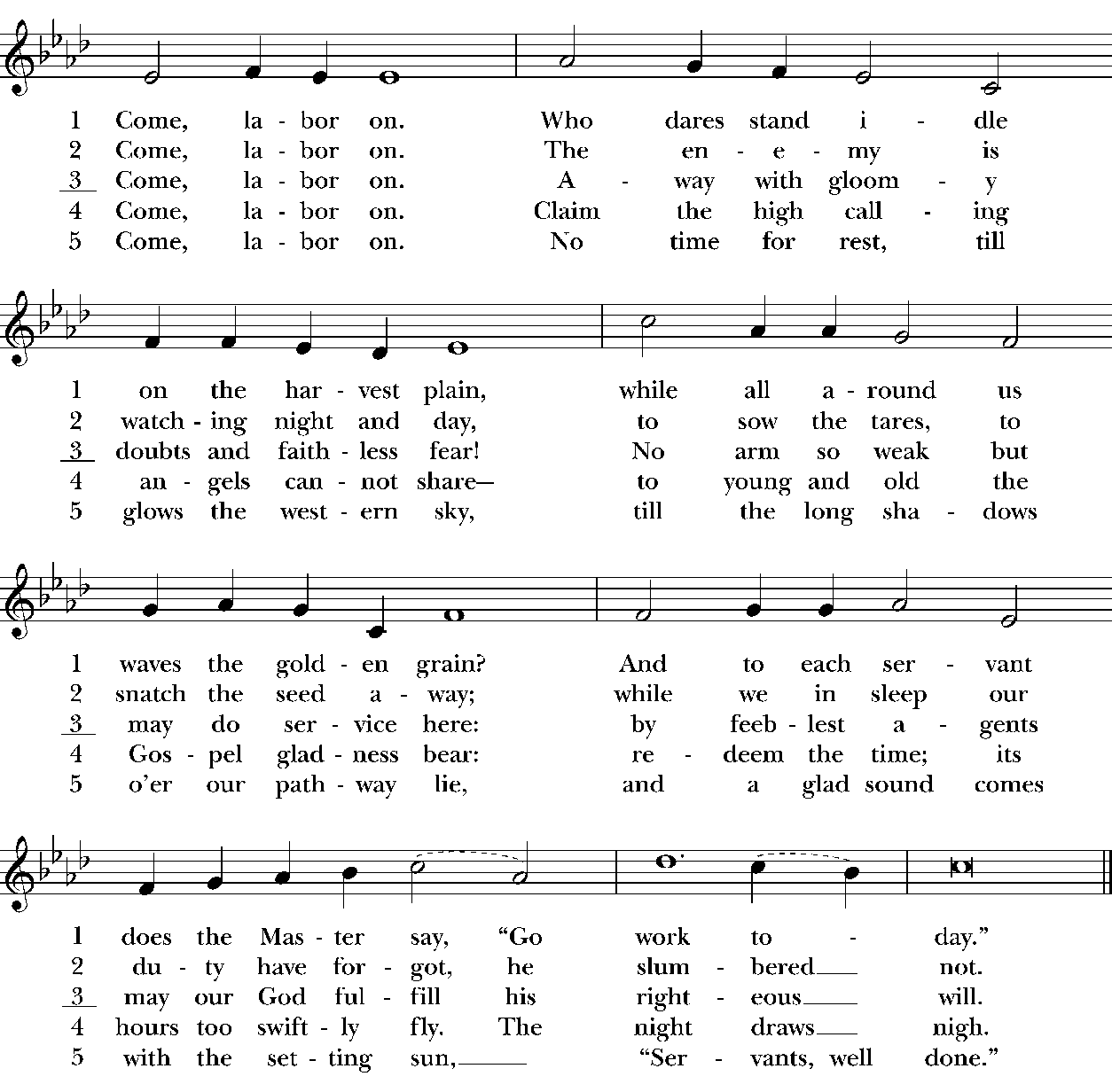 The DismissalThe Closing VoluntaryFanfare                                                                  Kenneth Leighton (1929-1988)The order of service from the Book of Common Prayer, 1979 according to the use of the Episcopal Church.The Flowers at the Altar are given to the Glory of God by Richard and Sandy Cunninghamin Celebration of the life ofJackie Magee.You are called to ministry!There is a place for you in one of the following ministries.  Please contact the ministry leaders listed for more information about where your gifts may fit.  If not sure where to start call the church office.Outreach		 Liaisons – Linda Hamilton                Chairs – Emma Wilhoite                                      linda@bbaribault.com                       mmacpaige@gmail.com                                                    	       John Adams                      Meghann Humphreys                                                                                         jcahha@bellsouth.net        meghann.humphreys@gmail.comBuilding & Grounds	  Liaison – John Adams	         	Chair – Jamie Hamilton  			   jcahha@bellsouth.net         	         JHamil2081@bellsouth.net                                        			        					       Christian Formation	    Liaison – Keith Limardo	         	Chair – Volunteer 			    klimardo@yahoo.com          	            Needed Evangelism &		    Liaison – Brenda Worley	         	Chair – Kelley DialCommunications	   brendaworley69@gmail.com        	kelleydial@gmail.com Fellowship		    Liaison – Linda Brunt	         	Chair – Neal Brunt    		                 lbwbrunt@gmail.com	            brunt@mindspring.com Finance		     Liaison – To be announced         	Chair – Drew Tonsmeire			                                                     dtonsmeire@georgiasbdc.orgTechnology		     Liaison – Jeffrey Tindall	        	Chair – Volunteer	       		     jeff@jefftindall.com 	                       	NeededPastoral Care		     Liaison – Sandi Behrens	        	Chairs – Annette Cook			     sbehrens@bellsouth.net           annette.cook@comcast.net 			        				                       	   Kerry Suggs							      	kerrydan14@gmail.com Stewardship		     Liaison – Jimmy Hyde	        	Chair – Corinne Scott			     hydejimmy@bellsouth.net     	acscott333@comcast.net Liturgy & Worship	     Liaison – Linda Hamilton	 	Chair – Todd Harper                              	     linda@bbaribault.com	               tharper@kennesaw.edu								              Rick McKee        								  rmckee54@comcast.net